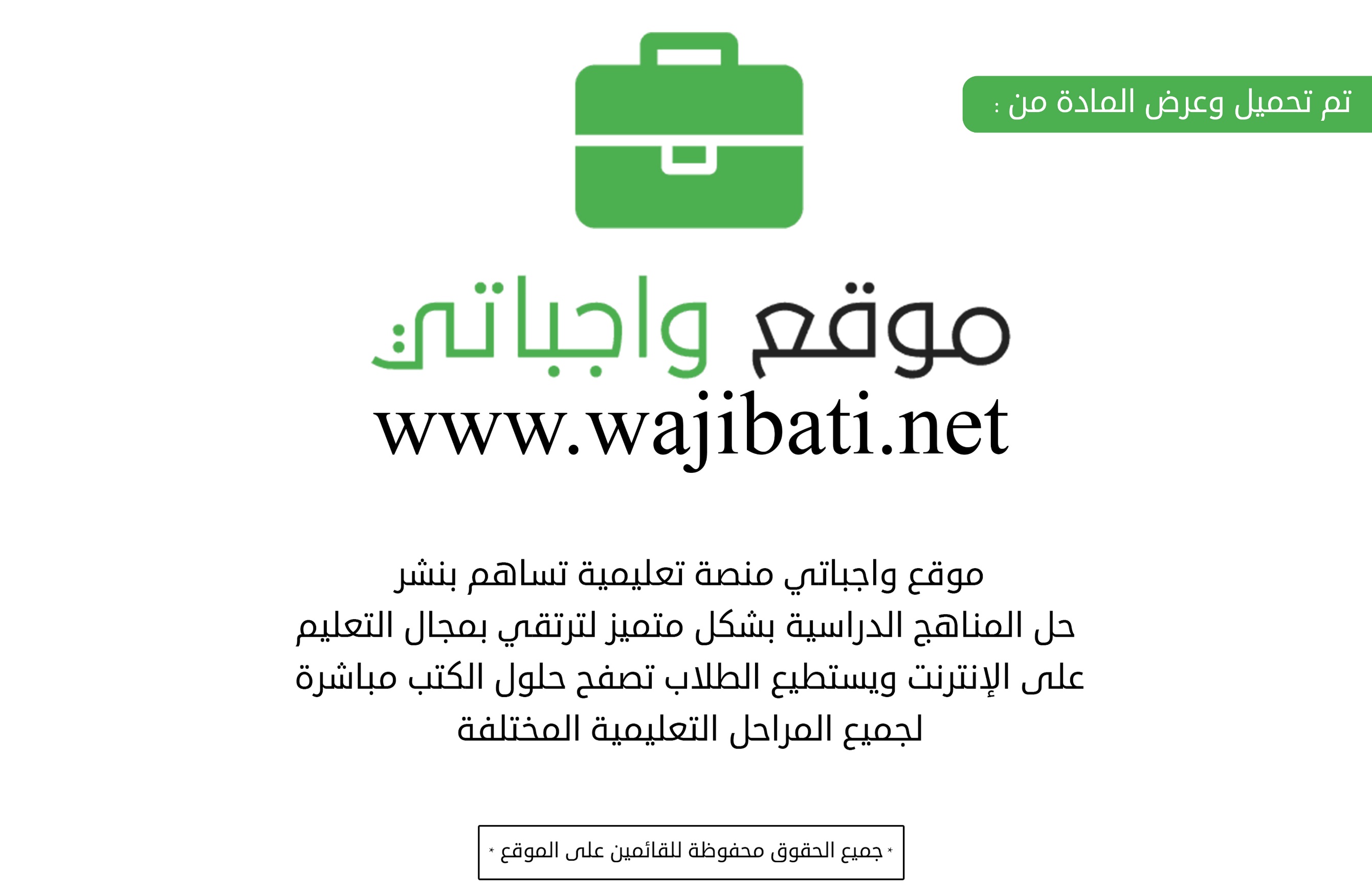 الموضوعالوحدة الثانية : وحدة أركان الإيمان الدرس : الأول أركان الإيمان اليومالأحدالاثنينالثلاثاءالأربعاءالخميسالتهيئة والتمهيدعرض صور الدرس من خلال صور الوسائل المتوفرةعرض صور الدرس من خلال صور الوسائل المتوفرةعرض صور الدرس من خلال صور الوسائل المتوفرةالتاريخمصادر التعلُّم(الوسائل التعليمية)سبورة ذكية          عرض مرئي          شرائح إلكترونية          أوراق نشاط          كتاب نشاط           تجارب عملية	    قطع الورق والفلينسبورة ذكية          عرض مرئي          شرائح إلكترونية          أوراق نشاط          كتاب نشاط           تجارب عملية	    قطع الورق والفلينسبورة ذكية          عرض مرئي          شرائح إلكترونية          أوراق نشاط          كتاب نشاط           تجارب عملية	    قطع الورق والفلينالحصةمصادر التعلُّم(الوسائل التعليمية)سبورة ذكية          عرض مرئي          شرائح إلكترونية          أوراق نشاط          كتاب نشاط           تجارب عملية	    قطع الورق والفلينسبورة ذكية          عرض مرئي          شرائح إلكترونية          أوراق نشاط          كتاب نشاط           تجارب عملية	    قطع الورق والفلينسبورة ذكية          عرض مرئي          شرائح إلكترونية          أوراق نشاط          كتاب نشاط           تجارب عملية	    قطع الورق والفلينالفصلاستراتيجية التعلَّم النشط تعلم تعاوني     تفكير ناقد (ابداعي)   استقصاء   عصف ذهني   التواصل اللغوي   التقويم البنائي   الاكتشاف المباشر   أخرى: ........................... تعلم تعاوني     تفكير ناقد (ابداعي)   استقصاء   عصف ذهني   التواصل اللغوي   التقويم البنائي   الاكتشاف المباشر   أخرى: ........................... تعلم تعاوني     تفكير ناقد (ابداعي)   استقصاء   عصف ذهني   التواصل اللغوي   التقويم البنائي   الاكتشاف المباشر   أخرى: ........................... تعلم تعاوني     تفكير ناقد (ابداعي)   استقصاء   عصف ذهني   التواصل اللغوي   التقويم البنائي   الاكتشاف المباشر   أخرى: ........................... تعلم تعاوني     تفكير ناقد (ابداعي)   استقصاء   عصف ذهني   التواصل اللغوي   التقويم البنائي   الاكتشاف المباشر   أخرى: ........................... تعلم تعاوني     تفكير ناقد (ابداعي)   استقصاء   عصف ذهني   التواصل اللغوي   التقويم البنائي   الاكتشاف المباشر   أخرى: ........................... تعلم تعاوني     تفكير ناقد (ابداعي)   استقصاء   عصف ذهني   التواصل اللغوي   التقويم البنائي   الاكتشاف المباشر   أخرى: ........................... تعلم تعاوني     تفكير ناقد (ابداعي)   استقصاء   عصف ذهني   التواصل اللغوي   التقويم البنائي   الاكتشاف المباشر   أخرى: ........................... تعلم تعاوني     تفكير ناقد (ابداعي)   استقصاء   عصف ذهني   التواصل اللغوي   التقويم البنائي   الاكتشاف المباشر   أخرى: ...........................نواتج التعلم المخطط لها (الأهداف)إجراءات تحقيق النواتج من المعلمة والمتعلمنشاط إثرائيالتقويمالتقويم. أن تذكر الطالبة أركان الإسلام .ن تبين الطالبة المراد بكلمة الإيمان . أن تعدد الطالبة أركان الإيمان . مناقشة الطالبات في المفردات بعد تقسيمهم لعدة مجموعات تتنافس فيما بينهم :أعرض  الدرس أمام  الطالبات  من خلال عروض البور حيث من خلال العرض  تتعرف    الطالبات  أركان الإيمان وهي الإيمان بالله وملائكته وكتبه ورسله واليوم الآخر والقضاء والقدر  حيث أقوم باستخدام طريقة الأسئلة والأجوبة في مناقشة هذه الفقرة فأكلف كل مجموعة أن تقوم بقراءة الذكر فيما بين أفرادها في حدود ثلاث دقائق ليتم تكوين أسئلة بعد ذلك تطرحها المجموعة الأولى على الثانية وتقوم هذه الأخرى بالإجابة عن الأسئلة المطروحة .هنا تتم عرض معلومات هذه الفقرة من خلال مناقشة ما جاء فيها من أفكار أتداولها مع الطالبات حتى نغطي ما جاء فيها مع طرح بعض القصص إن احتاج الأمر لذلك. ثم أناقش    الطالبات  حول أركان الإيمان وهنا أخرج طالبة لقراءة الفقرة بصوت عال وواضح ليقوم الطالبات بعد ذلك بطرح أسئلة كل منهم لمن يجاوره ويجيب الآخر عن هذه الأسئلة المطروحة وأقوم بمساعدة  البعض في الإجابات إن احتاج الأمر لذلك أذكر أركان الإيمان من ذاكرتي ؟ تقويم قبلي•	أذكر أركان الإسلام  ؟ . أن تذكر الطالبة أركان الإسلام .ن تبين الطالبة المراد بكلمة الإيمان . أن تعدد الطالبة أركان الإيمان . مناقشة الطالبات في المفردات بعد تقسيمهم لعدة مجموعات تتنافس فيما بينهم :أعرض  الدرس أمام  الطالبات  من خلال عروض البور حيث من خلال العرض  تتعرف    الطالبات  أركان الإيمان وهي الإيمان بالله وملائكته وكتبه ورسله واليوم الآخر والقضاء والقدر  حيث أقوم باستخدام طريقة الأسئلة والأجوبة في مناقشة هذه الفقرة فأكلف كل مجموعة أن تقوم بقراءة الذكر فيما بين أفرادها في حدود ثلاث دقائق ليتم تكوين أسئلة بعد ذلك تطرحها المجموعة الأولى على الثانية وتقوم هذه الأخرى بالإجابة عن الأسئلة المطروحة .هنا تتم عرض معلومات هذه الفقرة من خلال مناقشة ما جاء فيها من أفكار أتداولها مع الطالبات حتى نغطي ما جاء فيها مع طرح بعض القصص إن احتاج الأمر لذلك. ثم أناقش    الطالبات  حول أركان الإيمان وهنا أخرج طالبة لقراءة الفقرة بصوت عال وواضح ليقوم الطالبات بعد ذلك بطرح أسئلة كل منهم لمن يجاوره ويجيب الآخر عن هذه الأسئلة المطروحة وأقوم بمساعدة  البعض في الإجابات إن احتاج الأمر لذلك أذكر أركان الإيمان من ذاكرتي ؟ تقويم بنائيأذكر المراد بكلمة الإيمان ؟  الخبرات السابقة مناقشة الطالبات في المفردات بعد تقسيمهم لعدة مجموعات تتنافس فيما بينهم :أعرض  الدرس أمام  الطالبات  من خلال عروض البور حيث من خلال العرض  تتعرف    الطالبات  أركان الإيمان وهي الإيمان بالله وملائكته وكتبه ورسله واليوم الآخر والقضاء والقدر  حيث أقوم باستخدام طريقة الأسئلة والأجوبة في مناقشة هذه الفقرة فأكلف كل مجموعة أن تقوم بقراءة الذكر فيما بين أفرادها في حدود ثلاث دقائق ليتم تكوين أسئلة بعد ذلك تطرحها المجموعة الأولى على الثانية وتقوم هذه الأخرى بالإجابة عن الأسئلة المطروحة .هنا تتم عرض معلومات هذه الفقرة من خلال مناقشة ما جاء فيها من أفكار أتداولها مع الطالبات حتى نغطي ما جاء فيها مع طرح بعض القصص إن احتاج الأمر لذلك. ثم أناقش    الطالبات  حول أركان الإيمان وهنا أخرج طالبة لقراءة الفقرة بصوت عال وواضح ليقوم الطالبات بعد ذلك بطرح أسئلة كل منهم لمن يجاوره ويجيب الآخر عن هذه الأسئلة المطروحة وأقوم بمساعدة  البعض في الإجابات إن احتاج الأمر لذلك أذكر أركان الإيمان من ذاكرتي ؟ تقويم بنائيأذكر المراد بكلمة الإيمان ؟  هل لقضاء الحاجة آداب ؟  مناقشة الطالبات في المفردات بعد تقسيمهم لعدة مجموعات تتنافس فيما بينهم :أعرض  الدرس أمام  الطالبات  من خلال عروض البور حيث من خلال العرض  تتعرف    الطالبات  أركان الإيمان وهي الإيمان بالله وملائكته وكتبه ورسله واليوم الآخر والقضاء والقدر  حيث أقوم باستخدام طريقة الأسئلة والأجوبة في مناقشة هذه الفقرة فأكلف كل مجموعة أن تقوم بقراءة الذكر فيما بين أفرادها في حدود ثلاث دقائق ليتم تكوين أسئلة بعد ذلك تطرحها المجموعة الأولى على الثانية وتقوم هذه الأخرى بالإجابة عن الأسئلة المطروحة .هنا تتم عرض معلومات هذه الفقرة من خلال مناقشة ما جاء فيها من أفكار أتداولها مع الطالبات حتى نغطي ما جاء فيها مع طرح بعض القصص إن احتاج الأمر لذلك. ثم أناقش    الطالبات  حول أركان الإيمان وهنا أخرج طالبة لقراءة الفقرة بصوت عال وواضح ليقوم الطالبات بعد ذلك بطرح أسئلة كل منهم لمن يجاوره ويجيب الآخر عن هذه الأسئلة المطروحة وأقوم بمساعدة  البعض في الإجابات إن احتاج الأمر لذلك أذكر أركان الإيمان من ذاكرتي ؟ تقويم بنائيأذكر المراد بكلمة الإيمان ؟  هل لقضاء الحاجة آداب ؟  مناقشة الطالبات في المفردات بعد تقسيمهم لعدة مجموعات تتنافس فيما بينهم :أعرض  الدرس أمام  الطالبات  من خلال عروض البور حيث من خلال العرض  تتعرف    الطالبات  أركان الإيمان وهي الإيمان بالله وملائكته وكتبه ورسله واليوم الآخر والقضاء والقدر  حيث أقوم باستخدام طريقة الأسئلة والأجوبة في مناقشة هذه الفقرة فأكلف كل مجموعة أن تقوم بقراءة الذكر فيما بين أفرادها في حدود ثلاث دقائق ليتم تكوين أسئلة بعد ذلك تطرحها المجموعة الأولى على الثانية وتقوم هذه الأخرى بالإجابة عن الأسئلة المطروحة .هنا تتم عرض معلومات هذه الفقرة من خلال مناقشة ما جاء فيها من أفكار أتداولها مع الطالبات حتى نغطي ما جاء فيها مع طرح بعض القصص إن احتاج الأمر لذلك. ثم أناقش    الطالبات  حول أركان الإيمان وهنا أخرج طالبة لقراءة الفقرة بصوت عال وواضح ليقوم الطالبات بعد ذلك بطرح أسئلة كل منهم لمن يجاوره ويجيب الآخر عن هذه الأسئلة المطروحة وأقوم بمساعدة  البعض في الإجابات إن احتاج الأمر لذلك أذكر أركان الإيمان من ذاكرتي ؟ تقويم ختامي•	أعدد أركان الإيمان ؟ معلومة إثرائيةرابط تفاعليالواجبات المنزليةأحل النشاط المصاحب للدرس ؟ المهارات المستهدفةالمهارات المستهدفةالمهارات المستهدفةأنشطة ملف الإنجازأنشطة ملف الإنجازتنفيذ حقيبة الإنجازاستماع      تحدث       قراءة       كتابة       تفكيراستماع      تحدث       قراءة       كتابة       تفكيراستماع      تحدث       قراءة       كتابة       تفكيرالموضوعالوحدة الثانية : وحدة أركان الإيمانالدرس : الثاني الإيمان بالله تعالى اليومالأحدالاثنينالثلاثاءالأربعاءالخميسالتهيئة والتمهيدعرض صور الدرس من خلال صور الوسائل المتوفرةعرض صور الدرس من خلال صور الوسائل المتوفرةعرض صور الدرس من خلال صور الوسائل المتوفرةالتاريخمصادر التعلُّم(الوسائل التعليمية)سبورة ذكية          عرض مرئي          شرائح إلكترونية          أوراق نشاط          كتاب نشاط           تجارب عملية	    قطع الورق والفلينسبورة ذكية          عرض مرئي          شرائح إلكترونية          أوراق نشاط          كتاب نشاط           تجارب عملية	    قطع الورق والفلينسبورة ذكية          عرض مرئي          شرائح إلكترونية          أوراق نشاط          كتاب نشاط           تجارب عملية	    قطع الورق والفلينالحصةمصادر التعلُّم(الوسائل التعليمية)سبورة ذكية          عرض مرئي          شرائح إلكترونية          أوراق نشاط          كتاب نشاط           تجارب عملية	    قطع الورق والفلينسبورة ذكية          عرض مرئي          شرائح إلكترونية          أوراق نشاط          كتاب نشاط           تجارب عملية	    قطع الورق والفلينسبورة ذكية          عرض مرئي          شرائح إلكترونية          أوراق نشاط          كتاب نشاط           تجارب عملية	    قطع الورق والفلينالفصلاستراتيجية التعلَّم النشط تعلم تعاوني     تفكير ناقد (ابداعي)   استقصاء   عصف ذهني   التواصل اللغوي   التقويم البنائي   الاكتشاف المباشر   أخرى: ........................... تعلم تعاوني     تفكير ناقد (ابداعي)   استقصاء   عصف ذهني   التواصل اللغوي   التقويم البنائي   الاكتشاف المباشر   أخرى: ........................... تعلم تعاوني     تفكير ناقد (ابداعي)   استقصاء   عصف ذهني   التواصل اللغوي   التقويم البنائي   الاكتشاف المباشر   أخرى: ........................... تعلم تعاوني     تفكير ناقد (ابداعي)   استقصاء   عصف ذهني   التواصل اللغوي   التقويم البنائي   الاكتشاف المباشر   أخرى: ........................... تعلم تعاوني     تفكير ناقد (ابداعي)   استقصاء   عصف ذهني   التواصل اللغوي   التقويم البنائي   الاكتشاف المباشر   أخرى: ........................... تعلم تعاوني     تفكير ناقد (ابداعي)   استقصاء   عصف ذهني   التواصل اللغوي   التقويم البنائي   الاكتشاف المباشر   أخرى: ........................... تعلم تعاوني     تفكير ناقد (ابداعي)   استقصاء   عصف ذهني   التواصل اللغوي   التقويم البنائي   الاكتشاف المباشر   أخرى: ........................... تعلم تعاوني     تفكير ناقد (ابداعي)   استقصاء   عصف ذهني   التواصل اللغوي   التقويم البنائي   الاكتشاف المباشر   أخرى: ........................... تعلم تعاوني     تفكير ناقد (ابداعي)   استقصاء   عصف ذهني   التواصل اللغوي   التقويم البنائي   الاكتشاف المباشر   أخرى: ...........................نواتج التعلم المخطط لها (الأهداف)إجراءات تحقيق النواتج من المعلمة والمتعلمنشاط إثرائيالتقويمالتقويمأن تعرف الطالبة معنى الإيمان بالله .أن تذكر الطالبة معنى الربوبية .أن تبين الطالبة المراد بالألوهية . أن تعرف الطالبة توحيد الأسماء والصفات .مناقشة الطالبات في المفردات بعد تقسيمهم لعدة مجموعات تتنافس فيما بينهم :أعرض  الدرس أمام  الطالبات  من خلال عروض البور حيث من خلال العرض  تتعرف    الطالبات  على معنى الإيمان بالله .  حيث أقوم باستخدام طريقة الأسئلة والأجوبة في مناقشة هذه الفقرة فأكلف كل مجموعة أن تقوم بقراءة الفقرة فيما بين أفرادها في حدود ثلاث دقائق ليتم تكوين أسئلة بعد ذلك تطرحها المجموعة الأولى على الثانية وتقوم هذه الأخرى بالإجابة عن الأسئلة المطروحة ثم أبين    للطالبات  من خلال الشرح تعريف الربوبية  هنا تتم عرض معلومات هذه الفقرة من خلال مناقشة ما جاء فيها من أفكار أتداولها مع الطالبات حتى نغطي ما جاء فيها مع طرح بعض القصص إن احتاج الأمر لذلك. ثم أناقش    الطالبات  حول تعريف السماء والصفات وهنا أخرج طالبة لقراءة الفقرة بصوت عال وواضح ليقوم الطالبات بعد ذلك بطرح أسئلة كل منهم لمن يجاوره ويجيب الآخر عن هذه الأسئلة المطروحة وأقوم بمساعدة  البعض في الإجابات إن احتاج الأمر لذلك   . •	أعرف توحيد الأسماء والصفات ؟ تقويم قبلي•	أعرف معنى الإيمان بالله ؟أن تعرف الطالبة معنى الإيمان بالله .أن تذكر الطالبة معنى الربوبية .أن تبين الطالبة المراد بالألوهية . أن تعرف الطالبة توحيد الأسماء والصفات .مناقشة الطالبات في المفردات بعد تقسيمهم لعدة مجموعات تتنافس فيما بينهم :أعرض  الدرس أمام  الطالبات  من خلال عروض البور حيث من خلال العرض  تتعرف    الطالبات  على معنى الإيمان بالله .  حيث أقوم باستخدام طريقة الأسئلة والأجوبة في مناقشة هذه الفقرة فأكلف كل مجموعة أن تقوم بقراءة الفقرة فيما بين أفرادها في حدود ثلاث دقائق ليتم تكوين أسئلة بعد ذلك تطرحها المجموعة الأولى على الثانية وتقوم هذه الأخرى بالإجابة عن الأسئلة المطروحة ثم أبين    للطالبات  من خلال الشرح تعريف الربوبية  هنا تتم عرض معلومات هذه الفقرة من خلال مناقشة ما جاء فيها من أفكار أتداولها مع الطالبات حتى نغطي ما جاء فيها مع طرح بعض القصص إن احتاج الأمر لذلك. ثم أناقش    الطالبات  حول تعريف السماء والصفات وهنا أخرج طالبة لقراءة الفقرة بصوت عال وواضح ليقوم الطالبات بعد ذلك بطرح أسئلة كل منهم لمن يجاوره ويجيب الآخر عن هذه الأسئلة المطروحة وأقوم بمساعدة  البعض في الإجابات إن احتاج الأمر لذلك   . •	أعرف توحيد الأسماء والصفات ؟ تقويم بنائي•	أذكر معنى الربوبية  ؟ الخبرات السابقةمناقشة الطالبات في المفردات بعد تقسيمهم لعدة مجموعات تتنافس فيما بينهم :أعرض  الدرس أمام  الطالبات  من خلال عروض البور حيث من خلال العرض  تتعرف    الطالبات  على معنى الإيمان بالله .  حيث أقوم باستخدام طريقة الأسئلة والأجوبة في مناقشة هذه الفقرة فأكلف كل مجموعة أن تقوم بقراءة الفقرة فيما بين أفرادها في حدود ثلاث دقائق ليتم تكوين أسئلة بعد ذلك تطرحها المجموعة الأولى على الثانية وتقوم هذه الأخرى بالإجابة عن الأسئلة المطروحة ثم أبين    للطالبات  من خلال الشرح تعريف الربوبية  هنا تتم عرض معلومات هذه الفقرة من خلال مناقشة ما جاء فيها من أفكار أتداولها مع الطالبات حتى نغطي ما جاء فيها مع طرح بعض القصص إن احتاج الأمر لذلك. ثم أناقش    الطالبات  حول تعريف السماء والصفات وهنا أخرج طالبة لقراءة الفقرة بصوت عال وواضح ليقوم الطالبات بعد ذلك بطرح أسئلة كل منهم لمن يجاوره ويجيب الآخر عن هذه الأسئلة المطروحة وأقوم بمساعدة  البعض في الإجابات إن احتاج الأمر لذلك   . •	أعرف توحيد الأسماء والصفات ؟ تقويم بنائي•	أذكر معنى الربوبية  ؟ من الذي خلقنا وخلق جميع المخلوقات؟مناقشة الطالبات في المفردات بعد تقسيمهم لعدة مجموعات تتنافس فيما بينهم :أعرض  الدرس أمام  الطالبات  من خلال عروض البور حيث من خلال العرض  تتعرف    الطالبات  على معنى الإيمان بالله .  حيث أقوم باستخدام طريقة الأسئلة والأجوبة في مناقشة هذه الفقرة فأكلف كل مجموعة أن تقوم بقراءة الفقرة فيما بين أفرادها في حدود ثلاث دقائق ليتم تكوين أسئلة بعد ذلك تطرحها المجموعة الأولى على الثانية وتقوم هذه الأخرى بالإجابة عن الأسئلة المطروحة ثم أبين    للطالبات  من خلال الشرح تعريف الربوبية  هنا تتم عرض معلومات هذه الفقرة من خلال مناقشة ما جاء فيها من أفكار أتداولها مع الطالبات حتى نغطي ما جاء فيها مع طرح بعض القصص إن احتاج الأمر لذلك. ثم أناقش    الطالبات  حول تعريف السماء والصفات وهنا أخرج طالبة لقراءة الفقرة بصوت عال وواضح ليقوم الطالبات بعد ذلك بطرح أسئلة كل منهم لمن يجاوره ويجيب الآخر عن هذه الأسئلة المطروحة وأقوم بمساعدة  البعض في الإجابات إن احتاج الأمر لذلك   . •	أعرف توحيد الأسماء والصفات ؟ تقويم بنائي•	أذكر معنى الربوبية  ؟ من الذي خلقنا وخلق جميع المخلوقات؟مناقشة الطالبات في المفردات بعد تقسيمهم لعدة مجموعات تتنافس فيما بينهم :أعرض  الدرس أمام  الطالبات  من خلال عروض البور حيث من خلال العرض  تتعرف    الطالبات  على معنى الإيمان بالله .  حيث أقوم باستخدام طريقة الأسئلة والأجوبة في مناقشة هذه الفقرة فأكلف كل مجموعة أن تقوم بقراءة الفقرة فيما بين أفرادها في حدود ثلاث دقائق ليتم تكوين أسئلة بعد ذلك تطرحها المجموعة الأولى على الثانية وتقوم هذه الأخرى بالإجابة عن الأسئلة المطروحة ثم أبين    للطالبات  من خلال الشرح تعريف الربوبية  هنا تتم عرض معلومات هذه الفقرة من خلال مناقشة ما جاء فيها من أفكار أتداولها مع الطالبات حتى نغطي ما جاء فيها مع طرح بعض القصص إن احتاج الأمر لذلك. ثم أناقش    الطالبات  حول تعريف السماء والصفات وهنا أخرج طالبة لقراءة الفقرة بصوت عال وواضح ليقوم الطالبات بعد ذلك بطرح أسئلة كل منهم لمن يجاوره ويجيب الآخر عن هذه الأسئلة المطروحة وأقوم بمساعدة  البعض في الإجابات إن احتاج الأمر لذلك   . •	أعرف توحيد الأسماء والصفات ؟ تقويم ختامي•	أبين المراد بالألوهية  ؟ معلومة إثرائيةرابط تفاعليالواجبات المنزليةأحل النشاط المصاحب للدرس ؟ المهارات المستهدفةالمهارات المستهدفةالمهارات المستهدفةأنشطة ملف الإنجازتنفيذ حقيبة الإنجازاستماع      تحدث       قراءة       كتابة       تفكيراستماع      تحدث       قراءة       كتابة       تفكيراستماع      تحدث       قراءة       كتابة       تفكيرالموضوعالوحدة الثانية : وحدة أركان الإيمانالدرس : الثالث الإيمان بالملائكة اليومالأحدالاثنينالثلاثاءالأربعاءالخميسالتهيئة والتمهيدعرض صور الدرس من خلال صور الوسائل المتوفرةعرض صور الدرس من خلال صور الوسائل المتوفرةعرض صور الدرس من خلال صور الوسائل المتوفرةالتاريخمصادر التعلُّم(الوسائل التعليمية)سبورة ذكية          عرض مرئي          شرائح إلكترونية          أوراق نشاط          كتاب نشاط           تجارب عملية	    قطع الورق والفلينسبورة ذكية          عرض مرئي          شرائح إلكترونية          أوراق نشاط          كتاب نشاط           تجارب عملية	    قطع الورق والفلينسبورة ذكية          عرض مرئي          شرائح إلكترونية          أوراق نشاط          كتاب نشاط           تجارب عملية	    قطع الورق والفلينالحصةمصادر التعلُّم(الوسائل التعليمية)سبورة ذكية          عرض مرئي          شرائح إلكترونية          أوراق نشاط          كتاب نشاط           تجارب عملية	    قطع الورق والفلينسبورة ذكية          عرض مرئي          شرائح إلكترونية          أوراق نشاط          كتاب نشاط           تجارب عملية	    قطع الورق والفلينسبورة ذكية          عرض مرئي          شرائح إلكترونية          أوراق نشاط          كتاب نشاط           تجارب عملية	    قطع الورق والفلينالفصلاستراتيجية التعلَّم النشط تعلم تعاوني     تفكير ناقد (ابداعي)   استقصاء   عصف ذهني   التواصل اللغوي   التقويم البنائي   الاكتشاف المباشر   أخرى: ........................... تعلم تعاوني     تفكير ناقد (ابداعي)   استقصاء   عصف ذهني   التواصل اللغوي   التقويم البنائي   الاكتشاف المباشر   أخرى: ........................... تعلم تعاوني     تفكير ناقد (ابداعي)   استقصاء   عصف ذهني   التواصل اللغوي   التقويم البنائي   الاكتشاف المباشر   أخرى: ........................... تعلم تعاوني     تفكير ناقد (ابداعي)   استقصاء   عصف ذهني   التواصل اللغوي   التقويم البنائي   الاكتشاف المباشر   أخرى: ........................... تعلم تعاوني     تفكير ناقد (ابداعي)   استقصاء   عصف ذهني   التواصل اللغوي   التقويم البنائي   الاكتشاف المباشر   أخرى: ........................... تعلم تعاوني     تفكير ناقد (ابداعي)   استقصاء   عصف ذهني   التواصل اللغوي   التقويم البنائي   الاكتشاف المباشر   أخرى: ........................... تعلم تعاوني     تفكير ناقد (ابداعي)   استقصاء   عصف ذهني   التواصل اللغوي   التقويم البنائي   الاكتشاف المباشر   أخرى: ........................... تعلم تعاوني     تفكير ناقد (ابداعي)   استقصاء   عصف ذهني   التواصل اللغوي   التقويم البنائي   الاكتشاف المباشر   أخرى: ........................... تعلم تعاوني     تفكير ناقد (ابداعي)   استقصاء   عصف ذهني   التواصل اللغوي   التقويم البنائي   الاكتشاف المباشر   أخرى: ...........................نواتج التعلم المخطط لها (الأهداف)إجراءات تحقيق النواتج من المعلمة والمتعلمنشاط إثرائيالتقويمالتقويمأن تعرف الطالبة معنى الإيمان بالملائكة .أن تذكر الطالبة أعمال الملائكة .أن تبين الطالبة الدليل وجوب الإيمان بالملائكة .. مناقشة الطالبات في المفردات بعد تقسيمهم لعدة مجموعات تتنافس فيما بينهم :أعرض  الدرس أمام  الطالبات  من خلال عروض البور ومن خلال العرض  تتعرف    الطالبات  على معنى الإيمان بالملائكة حيث أقوم باستخدام طريقة الأسئلة والأجوبة في مناقشة هذه الفقرة فأكلف كل مجموعة أن تقوم بقراءة الفقرة فيما بين أفرادها في حدود ثلاث دقائق ليتم تكوين أسئلة بعد ذلك تطرحها المجموعة الأولى على الثانية وتقوم هذه الأخرى بالإجابة عن الأسئلة المطروحة ثم أبين للطالبات  من خلال الشرح الأعمال العظيمة للملائكة الكرام هنا تتم عرض معلومات هذه الفقرة من خلال مناقشة ما جاء فيها من أفكار أتداولها مع الطالبات حتى نغطي ما جاء فيها مع طرح بعض القصص إن احتاج الأمر لذلك. ثم أناقش    الطالبات  حول  فقرة النشاط وهنا أخرج طالبة لقراءة الفقرة بصوت عال وواضح ليقوم الطالبات بعد ذلك بالتعاون في حل أسئلة النشاط فيقوم كل منهم  بطرح الأسئلة على من  يجاوره ويجيب الآخر عن هذه الأسئلة المطروحة وأقوم بمساعدة  البعض في الإجابات إن احتاج الأمر لذلك أذكر من ذاكرتي دليل الإيمان بالملائكة ؟ تقويم قبلي•	أعرف معنى الإيمان بالملائكة ؟أن تعرف الطالبة معنى الإيمان بالملائكة .أن تذكر الطالبة أعمال الملائكة .أن تبين الطالبة الدليل وجوب الإيمان بالملائكة .. مناقشة الطالبات في المفردات بعد تقسيمهم لعدة مجموعات تتنافس فيما بينهم :أعرض  الدرس أمام  الطالبات  من خلال عروض البور ومن خلال العرض  تتعرف    الطالبات  على معنى الإيمان بالملائكة حيث أقوم باستخدام طريقة الأسئلة والأجوبة في مناقشة هذه الفقرة فأكلف كل مجموعة أن تقوم بقراءة الفقرة فيما بين أفرادها في حدود ثلاث دقائق ليتم تكوين أسئلة بعد ذلك تطرحها المجموعة الأولى على الثانية وتقوم هذه الأخرى بالإجابة عن الأسئلة المطروحة ثم أبين للطالبات  من خلال الشرح الأعمال العظيمة للملائكة الكرام هنا تتم عرض معلومات هذه الفقرة من خلال مناقشة ما جاء فيها من أفكار أتداولها مع الطالبات حتى نغطي ما جاء فيها مع طرح بعض القصص إن احتاج الأمر لذلك. ثم أناقش    الطالبات  حول  فقرة النشاط وهنا أخرج طالبة لقراءة الفقرة بصوت عال وواضح ليقوم الطالبات بعد ذلك بالتعاون في حل أسئلة النشاط فيقوم كل منهم  بطرح الأسئلة على من  يجاوره ويجيب الآخر عن هذه الأسئلة المطروحة وأقوم بمساعدة  البعض في الإجابات إن احتاج الأمر لذلك أذكر من ذاكرتي دليل الإيمان بالملائكة ؟ تقويم بنائي•	أذكر أعمال الملائكة  ؟ الخبرات السابقة. مناقشة الطالبات في المفردات بعد تقسيمهم لعدة مجموعات تتنافس فيما بينهم :أعرض  الدرس أمام  الطالبات  من خلال عروض البور ومن خلال العرض  تتعرف    الطالبات  على معنى الإيمان بالملائكة حيث أقوم باستخدام طريقة الأسئلة والأجوبة في مناقشة هذه الفقرة فأكلف كل مجموعة أن تقوم بقراءة الفقرة فيما بين أفرادها في حدود ثلاث دقائق ليتم تكوين أسئلة بعد ذلك تطرحها المجموعة الأولى على الثانية وتقوم هذه الأخرى بالإجابة عن الأسئلة المطروحة ثم أبين للطالبات  من خلال الشرح الأعمال العظيمة للملائكة الكرام هنا تتم عرض معلومات هذه الفقرة من خلال مناقشة ما جاء فيها من أفكار أتداولها مع الطالبات حتى نغطي ما جاء فيها مع طرح بعض القصص إن احتاج الأمر لذلك. ثم أناقش    الطالبات  حول  فقرة النشاط وهنا أخرج طالبة لقراءة الفقرة بصوت عال وواضح ليقوم الطالبات بعد ذلك بالتعاون في حل أسئلة النشاط فيقوم كل منهم  بطرح الأسئلة على من  يجاوره ويجيب الآخر عن هذه الأسئلة المطروحة وأقوم بمساعدة  البعض في الإجابات إن احتاج الأمر لذلك أذكر من ذاكرتي دليل الإيمان بالملائكة ؟ تقويم بنائي•	أذكر أعمال الملائكة  ؟ ما معنى الإيمان بالملائكة ؟. مناقشة الطالبات في المفردات بعد تقسيمهم لعدة مجموعات تتنافس فيما بينهم :أعرض  الدرس أمام  الطالبات  من خلال عروض البور ومن خلال العرض  تتعرف    الطالبات  على معنى الإيمان بالملائكة حيث أقوم باستخدام طريقة الأسئلة والأجوبة في مناقشة هذه الفقرة فأكلف كل مجموعة أن تقوم بقراءة الفقرة فيما بين أفرادها في حدود ثلاث دقائق ليتم تكوين أسئلة بعد ذلك تطرحها المجموعة الأولى على الثانية وتقوم هذه الأخرى بالإجابة عن الأسئلة المطروحة ثم أبين للطالبات  من خلال الشرح الأعمال العظيمة للملائكة الكرام هنا تتم عرض معلومات هذه الفقرة من خلال مناقشة ما جاء فيها من أفكار أتداولها مع الطالبات حتى نغطي ما جاء فيها مع طرح بعض القصص إن احتاج الأمر لذلك. ثم أناقش    الطالبات  حول  فقرة النشاط وهنا أخرج طالبة لقراءة الفقرة بصوت عال وواضح ليقوم الطالبات بعد ذلك بالتعاون في حل أسئلة النشاط فيقوم كل منهم  بطرح الأسئلة على من  يجاوره ويجيب الآخر عن هذه الأسئلة المطروحة وأقوم بمساعدة  البعض في الإجابات إن احتاج الأمر لذلك أذكر من ذاكرتي دليل الإيمان بالملائكة ؟ تقويم بنائي•	أذكر أعمال الملائكة  ؟ ما معنى الإيمان بالملائكة ؟. مناقشة الطالبات في المفردات بعد تقسيمهم لعدة مجموعات تتنافس فيما بينهم :أعرض  الدرس أمام  الطالبات  من خلال عروض البور ومن خلال العرض  تتعرف    الطالبات  على معنى الإيمان بالملائكة حيث أقوم باستخدام طريقة الأسئلة والأجوبة في مناقشة هذه الفقرة فأكلف كل مجموعة أن تقوم بقراءة الفقرة فيما بين أفرادها في حدود ثلاث دقائق ليتم تكوين أسئلة بعد ذلك تطرحها المجموعة الأولى على الثانية وتقوم هذه الأخرى بالإجابة عن الأسئلة المطروحة ثم أبين للطالبات  من خلال الشرح الأعمال العظيمة للملائكة الكرام هنا تتم عرض معلومات هذه الفقرة من خلال مناقشة ما جاء فيها من أفكار أتداولها مع الطالبات حتى نغطي ما جاء فيها مع طرح بعض القصص إن احتاج الأمر لذلك. ثم أناقش    الطالبات  حول  فقرة النشاط وهنا أخرج طالبة لقراءة الفقرة بصوت عال وواضح ليقوم الطالبات بعد ذلك بالتعاون في حل أسئلة النشاط فيقوم كل منهم  بطرح الأسئلة على من  يجاوره ويجيب الآخر عن هذه الأسئلة المطروحة وأقوم بمساعدة  البعض في الإجابات إن احتاج الأمر لذلك أذكر من ذاكرتي دليل الإيمان بالملائكة ؟ تقويم ختامي•	أبين  الدليل وجوب الإيمان بالملائكة ؟ معلومة إثرائيةرابط تفاعليالواجبات المنزليةأحل النشاط المصاحب للدرس ؟ المهارات المستهدفةالمهارات المستهدفةالمهارات المستهدفةأنشطة ملف الإنجازتنفيذ حقيبة الإنجازاستماع      تحدث       قراءة       كتابة       تفكيراستماع      تحدث       قراءة       كتابة       تفكيراستماع      تحدث       قراءة       كتابة       تفكيرالموضوعالوحدة الثانية : وحدة أركان الإيمانالدرس : الرابع الإيمان بالكتب اليومالأحدالاثنينالثلاثاءالأربعاءالخميسالتهيئة والتمهيدعرض صور الدرس من خلال صور الوسائل المتوفرةعرض صور الدرس من خلال صور الوسائل المتوفرةعرض صور الدرس من خلال صور الوسائل المتوفرةالتاريخمصادر التعلُّم(الوسائل التعليمية)سبورة ذكية          عرض مرئي          شرائح إلكترونية          أوراق نشاط          كتاب نشاط           تجارب عملية	    قطع الورق والفلينسبورة ذكية          عرض مرئي          شرائح إلكترونية          أوراق نشاط          كتاب نشاط           تجارب عملية	    قطع الورق والفلينسبورة ذكية          عرض مرئي          شرائح إلكترونية          أوراق نشاط          كتاب نشاط           تجارب عملية	    قطع الورق والفلينالحصةمصادر التعلُّم(الوسائل التعليمية)سبورة ذكية          عرض مرئي          شرائح إلكترونية          أوراق نشاط          كتاب نشاط           تجارب عملية	    قطع الورق والفلينسبورة ذكية          عرض مرئي          شرائح إلكترونية          أوراق نشاط          كتاب نشاط           تجارب عملية	    قطع الورق والفلينسبورة ذكية          عرض مرئي          شرائح إلكترونية          أوراق نشاط          كتاب نشاط           تجارب عملية	    قطع الورق والفلينالفصلاستراتيجية التعلَّم النشط تعلم تعاوني     تفكير ناقد (ابداعي)   استقصاء   عصف ذهني   التواصل اللغوي   التقويم البنائي   الاكتشاف المباشر   أخرى: ........................... تعلم تعاوني     تفكير ناقد (ابداعي)   استقصاء   عصف ذهني   التواصل اللغوي   التقويم البنائي   الاكتشاف المباشر   أخرى: ........................... تعلم تعاوني     تفكير ناقد (ابداعي)   استقصاء   عصف ذهني   التواصل اللغوي   التقويم البنائي   الاكتشاف المباشر   أخرى: ........................... تعلم تعاوني     تفكير ناقد (ابداعي)   استقصاء   عصف ذهني   التواصل اللغوي   التقويم البنائي   الاكتشاف المباشر   أخرى: ........................... تعلم تعاوني     تفكير ناقد (ابداعي)   استقصاء   عصف ذهني   التواصل اللغوي   التقويم البنائي   الاكتشاف المباشر   أخرى: ........................... تعلم تعاوني     تفكير ناقد (ابداعي)   استقصاء   عصف ذهني   التواصل اللغوي   التقويم البنائي   الاكتشاف المباشر   أخرى: ........................... تعلم تعاوني     تفكير ناقد (ابداعي)   استقصاء   عصف ذهني   التواصل اللغوي   التقويم البنائي   الاكتشاف المباشر   أخرى: ........................... تعلم تعاوني     تفكير ناقد (ابداعي)   استقصاء   عصف ذهني   التواصل اللغوي   التقويم البنائي   الاكتشاف المباشر   أخرى: ........................... تعلم تعاوني     تفكير ناقد (ابداعي)   استقصاء   عصف ذهني   التواصل اللغوي   التقويم البنائي   الاكتشاف المباشر   أخرى: ...........................نواتج التعلم المخطط لها (الأهداف)إجراءات تحقيق النواتج من المعلمة والمتعلمنشاط إثرائيالتقويمالتقويم. أن تعرف الطالبة معنى الإيمان بالكتب . أن تذكر الطالبة الكتب التي أنزلها الله .أن تبين الطالبة دليل وجوب الإيمان بالكتب .مناقشة الطالبات في المفردات بعد تقسيمهم لعدة مجموعات تتنافس فيما بينهم :أعرض  الدرس أمام  الطالبات  من خلال عروض البور حيث من خلال العرض  تتعرف  الطالبات  على الإيمان بالكتب حيث أقوم بإخراج طالبة مجيد في القراءة لقراءة الدرس حيث أقوم باستخدام طريقة الأسئلة والأجوبة في مناقشة هذه الفقرة فأكلف كل مجموعة أن تقوم بقراءة الفقرة فيما بين أفرادها في حدود ثلاث دقائق ليتم تكوين أسئلة بعد ذلك تطرحها المجموعة الأولى على الثانية وتقوم هذه الأخرى بالإجابة عن الأسئلة المطروحة ثم أبين    للطالبات  من خلال الشرح الكتب التي أنزلها الله تعالى هنا تتم عرض معلومات هذه الفقرة من خلال مناقشة ما جاء فيها من أفكار أتداولها مع الطالبات حتى نغطي ما جاء فيها مع طرح بعض القصص إن احتاج الأمر لذلك. وهنا أخرج طالبة لقراءة الفقرة بصوت عال وواضح ليقوم الطالبات بعد ذلك بطرح أسئلة كل منهم لمن يجاوره ويجيب الآخر عن هذه الأسئلة المطروحة وأقوم بمساعدة  البعض في الإجابات إن احتاج الأمر لذلك . أذكر دليلا من ذاكرتي على وجوب الإيمان بالكتب ؟ تقويم قبلي	أعرف معنى الإيمان بالكتب ؟ . أن تعرف الطالبة معنى الإيمان بالكتب . أن تذكر الطالبة الكتب التي أنزلها الله .أن تبين الطالبة دليل وجوب الإيمان بالكتب .مناقشة الطالبات في المفردات بعد تقسيمهم لعدة مجموعات تتنافس فيما بينهم :أعرض  الدرس أمام  الطالبات  من خلال عروض البور حيث من خلال العرض  تتعرف  الطالبات  على الإيمان بالكتب حيث أقوم بإخراج طالبة مجيد في القراءة لقراءة الدرس حيث أقوم باستخدام طريقة الأسئلة والأجوبة في مناقشة هذه الفقرة فأكلف كل مجموعة أن تقوم بقراءة الفقرة فيما بين أفرادها في حدود ثلاث دقائق ليتم تكوين أسئلة بعد ذلك تطرحها المجموعة الأولى على الثانية وتقوم هذه الأخرى بالإجابة عن الأسئلة المطروحة ثم أبين    للطالبات  من خلال الشرح الكتب التي أنزلها الله تعالى هنا تتم عرض معلومات هذه الفقرة من خلال مناقشة ما جاء فيها من أفكار أتداولها مع الطالبات حتى نغطي ما جاء فيها مع طرح بعض القصص إن احتاج الأمر لذلك. وهنا أخرج طالبة لقراءة الفقرة بصوت عال وواضح ليقوم الطالبات بعد ذلك بطرح أسئلة كل منهم لمن يجاوره ويجيب الآخر عن هذه الأسئلة المطروحة وأقوم بمساعدة  البعض في الإجابات إن احتاج الأمر لذلك . أذكر دليلا من ذاكرتي على وجوب الإيمان بالكتب ؟ تقويم بنائي	اذكر  الكتب التي أنزلها الله  ؟ الخبرات السابقةمناقشة الطالبات في المفردات بعد تقسيمهم لعدة مجموعات تتنافس فيما بينهم :أعرض  الدرس أمام  الطالبات  من خلال عروض البور حيث من خلال العرض  تتعرف  الطالبات  على الإيمان بالكتب حيث أقوم بإخراج طالبة مجيد في القراءة لقراءة الدرس حيث أقوم باستخدام طريقة الأسئلة والأجوبة في مناقشة هذه الفقرة فأكلف كل مجموعة أن تقوم بقراءة الفقرة فيما بين أفرادها في حدود ثلاث دقائق ليتم تكوين أسئلة بعد ذلك تطرحها المجموعة الأولى على الثانية وتقوم هذه الأخرى بالإجابة عن الأسئلة المطروحة ثم أبين    للطالبات  من خلال الشرح الكتب التي أنزلها الله تعالى هنا تتم عرض معلومات هذه الفقرة من خلال مناقشة ما جاء فيها من أفكار أتداولها مع الطالبات حتى نغطي ما جاء فيها مع طرح بعض القصص إن احتاج الأمر لذلك. وهنا أخرج طالبة لقراءة الفقرة بصوت عال وواضح ليقوم الطالبات بعد ذلك بطرح أسئلة كل منهم لمن يجاوره ويجيب الآخر عن هذه الأسئلة المطروحة وأقوم بمساعدة  البعض في الإجابات إن احتاج الأمر لذلك . أذكر دليلا من ذاكرتي على وجوب الإيمان بالكتب ؟ تقويم بنائي	اذكر  الكتب التي أنزلها الله  ؟ ما الكتاب الذي أنزله الله على محمد ؟ مناقشة الطالبات في المفردات بعد تقسيمهم لعدة مجموعات تتنافس فيما بينهم :أعرض  الدرس أمام  الطالبات  من خلال عروض البور حيث من خلال العرض  تتعرف  الطالبات  على الإيمان بالكتب حيث أقوم بإخراج طالبة مجيد في القراءة لقراءة الدرس حيث أقوم باستخدام طريقة الأسئلة والأجوبة في مناقشة هذه الفقرة فأكلف كل مجموعة أن تقوم بقراءة الفقرة فيما بين أفرادها في حدود ثلاث دقائق ليتم تكوين أسئلة بعد ذلك تطرحها المجموعة الأولى على الثانية وتقوم هذه الأخرى بالإجابة عن الأسئلة المطروحة ثم أبين    للطالبات  من خلال الشرح الكتب التي أنزلها الله تعالى هنا تتم عرض معلومات هذه الفقرة من خلال مناقشة ما جاء فيها من أفكار أتداولها مع الطالبات حتى نغطي ما جاء فيها مع طرح بعض القصص إن احتاج الأمر لذلك. وهنا أخرج طالبة لقراءة الفقرة بصوت عال وواضح ليقوم الطالبات بعد ذلك بطرح أسئلة كل منهم لمن يجاوره ويجيب الآخر عن هذه الأسئلة المطروحة وأقوم بمساعدة  البعض في الإجابات إن احتاج الأمر لذلك . أذكر دليلا من ذاكرتي على وجوب الإيمان بالكتب ؟ تقويم بنائي	اذكر  الكتب التي أنزلها الله  ؟ ما الكتاب الذي أنزله الله على محمد ؟ مناقشة الطالبات في المفردات بعد تقسيمهم لعدة مجموعات تتنافس فيما بينهم :أعرض  الدرس أمام  الطالبات  من خلال عروض البور حيث من خلال العرض  تتعرف  الطالبات  على الإيمان بالكتب حيث أقوم بإخراج طالبة مجيد في القراءة لقراءة الدرس حيث أقوم باستخدام طريقة الأسئلة والأجوبة في مناقشة هذه الفقرة فأكلف كل مجموعة أن تقوم بقراءة الفقرة فيما بين أفرادها في حدود ثلاث دقائق ليتم تكوين أسئلة بعد ذلك تطرحها المجموعة الأولى على الثانية وتقوم هذه الأخرى بالإجابة عن الأسئلة المطروحة ثم أبين    للطالبات  من خلال الشرح الكتب التي أنزلها الله تعالى هنا تتم عرض معلومات هذه الفقرة من خلال مناقشة ما جاء فيها من أفكار أتداولها مع الطالبات حتى نغطي ما جاء فيها مع طرح بعض القصص إن احتاج الأمر لذلك. وهنا أخرج طالبة لقراءة الفقرة بصوت عال وواضح ليقوم الطالبات بعد ذلك بطرح أسئلة كل منهم لمن يجاوره ويجيب الآخر عن هذه الأسئلة المطروحة وأقوم بمساعدة  البعض في الإجابات إن احتاج الأمر لذلك . أذكر دليلا من ذاكرتي على وجوب الإيمان بالكتب ؟ تقويم ختامي•	أبين دليل وجوب الإيمان بالكتب  ؟ معلومة إثرائيةرابط تفاعليالواجبات المنزليةأحل النشاط المصاحب للدرس ؟ المهارات المستهدفةالمهارات المستهدفةالمهارات المستهدفةأنشطة ملف الإنجازأنشطة ملف الإنجازتنفيذ حقيبة الإنجازاستماع      تحدث       قراءة       كتابة       تفكيراستماع      تحدث       قراءة       كتابة       تفكيراستماع      تحدث       قراءة       كتابة       تفكيرالموضوعالوحدة الثانية : وحدة أركان الإيمانالدرس : الخامس الإيمان بالرسل اليومالأحدالاثنينالثلاثاءالأربعاءالخميسالتهيئة والتمهيدعرض صور الدرس من خلال صور الوسائل المتوفرةعرض صور الدرس من خلال صور الوسائل المتوفرةعرض صور الدرس من خلال صور الوسائل المتوفرةالتاريخمصادر التعلُّم(الوسائل التعليمية)سبورة ذكية          عرض مرئي          شرائح إلكترونية          أوراق نشاط          كتاب نشاط           تجارب عملية	    قطع الورق والفلينسبورة ذكية          عرض مرئي          شرائح إلكترونية          أوراق نشاط          كتاب نشاط           تجارب عملية	    قطع الورق والفلينسبورة ذكية          عرض مرئي          شرائح إلكترونية          أوراق نشاط          كتاب نشاط           تجارب عملية	    قطع الورق والفلينالحصةمصادر التعلُّم(الوسائل التعليمية)سبورة ذكية          عرض مرئي          شرائح إلكترونية          أوراق نشاط          كتاب نشاط           تجارب عملية	    قطع الورق والفلينسبورة ذكية          عرض مرئي          شرائح إلكترونية          أوراق نشاط          كتاب نشاط           تجارب عملية	    قطع الورق والفلينسبورة ذكية          عرض مرئي          شرائح إلكترونية          أوراق نشاط          كتاب نشاط           تجارب عملية	    قطع الورق والفلينالفصلاستراتيجية التعلَّم النشط تعلم تعاوني     تفكير ناقد (ابداعي)   استقصاء   عصف ذهني   التواصل اللغوي   التقويم البنائي   الاكتشاف المباشر   أخرى: ........................... تعلم تعاوني     تفكير ناقد (ابداعي)   استقصاء   عصف ذهني   التواصل اللغوي   التقويم البنائي   الاكتشاف المباشر   أخرى: ........................... تعلم تعاوني     تفكير ناقد (ابداعي)   استقصاء   عصف ذهني   التواصل اللغوي   التقويم البنائي   الاكتشاف المباشر   أخرى: ........................... تعلم تعاوني     تفكير ناقد (ابداعي)   استقصاء   عصف ذهني   التواصل اللغوي   التقويم البنائي   الاكتشاف المباشر   أخرى: ........................... تعلم تعاوني     تفكير ناقد (ابداعي)   استقصاء   عصف ذهني   التواصل اللغوي   التقويم البنائي   الاكتشاف المباشر   أخرى: ........................... تعلم تعاوني     تفكير ناقد (ابداعي)   استقصاء   عصف ذهني   التواصل اللغوي   التقويم البنائي   الاكتشاف المباشر   أخرى: ........................... تعلم تعاوني     تفكير ناقد (ابداعي)   استقصاء   عصف ذهني   التواصل اللغوي   التقويم البنائي   الاكتشاف المباشر   أخرى: ........................... تعلم تعاوني     تفكير ناقد (ابداعي)   استقصاء   عصف ذهني   التواصل اللغوي   التقويم البنائي   الاكتشاف المباشر   أخرى: ........................... تعلم تعاوني     تفكير ناقد (ابداعي)   استقصاء   عصف ذهني   التواصل اللغوي   التقويم البنائي   الاكتشاف المباشر   أخرى: ...........................نواتج التعلم المخطط لها (الأهداف)إجراءات تحقيق النواتج من المعلمة والمتعلمنشاط إثرائيالتقويمالتقويم. أن تعرف الطالبة معنى الإيمان بالرسل .أن تذكر الطالبة دليل وجوب الإيمان بهم  .أن تبين الطالبة دليل كثرة رسل الله  .. مناقشة الطالبات في المفردات بعد تقسيمهم لعدة مجموعات تتنافس فيما بينهم :أعرض  الدرس أمام  الطالبات  من خلال عروض البور حيث من خلال العرض  تتعرف الطالبات  على معنى الإيمان بالرسل  حيث أقوم باستخدام طريقة الأسئلة والأجوبة في مناقشة هذه الفقرة فأكلف كل مجموعة أن تقوم بقراءة الدليل فيما بين أفرادها في حدود ثلاث دقائق ليتم تكوين أسئلة بعد ذلك تطرحها المجموعة الأولى على الثانية وتقوم هذه الأخرى بالإجابة عن الأسئلة المطروحة ثم أبين    للطالبات  من خلال الشرح أن عدد الأنبياء كثير هنا تتم عرض معلومات هذه الفقرة من خلال مناقشة ما جاء فيها من أفكار أتداولها مع الطالبات حتى نغطي ما جاء فيها مع طرح بعض القصص إن احتاج الأمر لذلك. ثم أناقش الطالبات  حول دليل كثرة الأنبياء الذين أرسلهم الله وهنا أخرج طالبة لقراءة الفقرة بصوت عال وواضح ليقوم الطالبات بعد ذلك بطرح أسئلة كل منهم لمن يجاوره ويجيب الآخر عن هذه الأسئلة المطروحة وأقوم بمساعدة  البعض في الإجابات إن احتاج الأمر لذلك  . أذكر دليل على وجوب الإيمان بالرسل ؟ تقويم قبلي•أعرف معنى الإيمان بالرسل  ؟ . أن تعرف الطالبة معنى الإيمان بالرسل .أن تذكر الطالبة دليل وجوب الإيمان بهم  .أن تبين الطالبة دليل كثرة رسل الله  .. مناقشة الطالبات في المفردات بعد تقسيمهم لعدة مجموعات تتنافس فيما بينهم :أعرض  الدرس أمام  الطالبات  من خلال عروض البور حيث من خلال العرض  تتعرف الطالبات  على معنى الإيمان بالرسل  حيث أقوم باستخدام طريقة الأسئلة والأجوبة في مناقشة هذه الفقرة فأكلف كل مجموعة أن تقوم بقراءة الدليل فيما بين أفرادها في حدود ثلاث دقائق ليتم تكوين أسئلة بعد ذلك تطرحها المجموعة الأولى على الثانية وتقوم هذه الأخرى بالإجابة عن الأسئلة المطروحة ثم أبين    للطالبات  من خلال الشرح أن عدد الأنبياء كثير هنا تتم عرض معلومات هذه الفقرة من خلال مناقشة ما جاء فيها من أفكار أتداولها مع الطالبات حتى نغطي ما جاء فيها مع طرح بعض القصص إن احتاج الأمر لذلك. ثم أناقش الطالبات  حول دليل كثرة الأنبياء الذين أرسلهم الله وهنا أخرج طالبة لقراءة الفقرة بصوت عال وواضح ليقوم الطالبات بعد ذلك بطرح أسئلة كل منهم لمن يجاوره ويجيب الآخر عن هذه الأسئلة المطروحة وأقوم بمساعدة  البعض في الإجابات إن احتاج الأمر لذلك  . أذكر دليل على وجوب الإيمان بالرسل ؟ تقويم بنائي•	أذكر  دليل وجوب الإيمان بهم  ؟الخبرات السابقة. مناقشة الطالبات في المفردات بعد تقسيمهم لعدة مجموعات تتنافس فيما بينهم :أعرض  الدرس أمام  الطالبات  من خلال عروض البور حيث من خلال العرض  تتعرف الطالبات  على معنى الإيمان بالرسل  حيث أقوم باستخدام طريقة الأسئلة والأجوبة في مناقشة هذه الفقرة فأكلف كل مجموعة أن تقوم بقراءة الدليل فيما بين أفرادها في حدود ثلاث دقائق ليتم تكوين أسئلة بعد ذلك تطرحها المجموعة الأولى على الثانية وتقوم هذه الأخرى بالإجابة عن الأسئلة المطروحة ثم أبين    للطالبات  من خلال الشرح أن عدد الأنبياء كثير هنا تتم عرض معلومات هذه الفقرة من خلال مناقشة ما جاء فيها من أفكار أتداولها مع الطالبات حتى نغطي ما جاء فيها مع طرح بعض القصص إن احتاج الأمر لذلك. ثم أناقش الطالبات  حول دليل كثرة الأنبياء الذين أرسلهم الله وهنا أخرج طالبة لقراءة الفقرة بصوت عال وواضح ليقوم الطالبات بعد ذلك بطرح أسئلة كل منهم لمن يجاوره ويجيب الآخر عن هذه الأسئلة المطروحة وأقوم بمساعدة  البعض في الإجابات إن احتاج الأمر لذلك  . أذكر دليل على وجوب الإيمان بالرسل ؟ تقويم بنائي•	أذكر  دليل وجوب الإيمان بهم  ؟لماذا أرسل الله نوحاً ؟ . مناقشة الطالبات في المفردات بعد تقسيمهم لعدة مجموعات تتنافس فيما بينهم :أعرض  الدرس أمام  الطالبات  من خلال عروض البور حيث من خلال العرض  تتعرف الطالبات  على معنى الإيمان بالرسل  حيث أقوم باستخدام طريقة الأسئلة والأجوبة في مناقشة هذه الفقرة فأكلف كل مجموعة أن تقوم بقراءة الدليل فيما بين أفرادها في حدود ثلاث دقائق ليتم تكوين أسئلة بعد ذلك تطرحها المجموعة الأولى على الثانية وتقوم هذه الأخرى بالإجابة عن الأسئلة المطروحة ثم أبين    للطالبات  من خلال الشرح أن عدد الأنبياء كثير هنا تتم عرض معلومات هذه الفقرة من خلال مناقشة ما جاء فيها من أفكار أتداولها مع الطالبات حتى نغطي ما جاء فيها مع طرح بعض القصص إن احتاج الأمر لذلك. ثم أناقش الطالبات  حول دليل كثرة الأنبياء الذين أرسلهم الله وهنا أخرج طالبة لقراءة الفقرة بصوت عال وواضح ليقوم الطالبات بعد ذلك بطرح أسئلة كل منهم لمن يجاوره ويجيب الآخر عن هذه الأسئلة المطروحة وأقوم بمساعدة  البعض في الإجابات إن احتاج الأمر لذلك  . أذكر دليل على وجوب الإيمان بالرسل ؟ تقويم بنائي•	أذكر  دليل وجوب الإيمان بهم  ؟لماذا أرسل الله نوحاً ؟ . مناقشة الطالبات في المفردات بعد تقسيمهم لعدة مجموعات تتنافس فيما بينهم :أعرض  الدرس أمام  الطالبات  من خلال عروض البور حيث من خلال العرض  تتعرف الطالبات  على معنى الإيمان بالرسل  حيث أقوم باستخدام طريقة الأسئلة والأجوبة في مناقشة هذه الفقرة فأكلف كل مجموعة أن تقوم بقراءة الدليل فيما بين أفرادها في حدود ثلاث دقائق ليتم تكوين أسئلة بعد ذلك تطرحها المجموعة الأولى على الثانية وتقوم هذه الأخرى بالإجابة عن الأسئلة المطروحة ثم أبين    للطالبات  من خلال الشرح أن عدد الأنبياء كثير هنا تتم عرض معلومات هذه الفقرة من خلال مناقشة ما جاء فيها من أفكار أتداولها مع الطالبات حتى نغطي ما جاء فيها مع طرح بعض القصص إن احتاج الأمر لذلك. ثم أناقش الطالبات  حول دليل كثرة الأنبياء الذين أرسلهم الله وهنا أخرج طالبة لقراءة الفقرة بصوت عال وواضح ليقوم الطالبات بعد ذلك بطرح أسئلة كل منهم لمن يجاوره ويجيب الآخر عن هذه الأسئلة المطروحة وأقوم بمساعدة  البعض في الإجابات إن احتاج الأمر لذلك  . أذكر دليل على وجوب الإيمان بالرسل ؟ تقويم ختامي•	أبين  دليل كثرة رسل الله  ؟ معلومة إثرائيةرابط تفاعليالواجبات المنزليةأحل النشاط المصاحب للدرس ؟ المهارات المستهدفةالمهارات المستهدفةالمهارات المستهدفةأنشطة ملف الإنجازتنفيذ حقيبة الإنجازاستماع      تحدث       قراءة       كتابة       تفكيراستماع      تحدث       قراءة       كتابة       تفكيراستماع      تحدث       قراءة       كتابة       تفكيرالموضوعالوحدة الثانية : وحدة أركان الإيمانالدرس : السادس   الإيمان باليوم الآخر اليومالأحدالاثنينالثلاثاءالأربعاءالخميسالتهيئة والتمهيدعرض صور الدرس من خلال صور الوسائل المتوفرةعرض صور الدرس من خلال صور الوسائل المتوفرةعرض صور الدرس من خلال صور الوسائل المتوفرةالتاريخمصادر التعلُّم(الوسائل التعليمية)سبورة ذكية          عرض مرئي          شرائح إلكترونية          أوراق نشاط          كتاب نشاط           تجارب عملية	    قطع الورق والفلينسبورة ذكية          عرض مرئي          شرائح إلكترونية          أوراق نشاط          كتاب نشاط           تجارب عملية	    قطع الورق والفلينسبورة ذكية          عرض مرئي          شرائح إلكترونية          أوراق نشاط          كتاب نشاط           تجارب عملية	    قطع الورق والفلينالحصةمصادر التعلُّم(الوسائل التعليمية)سبورة ذكية          عرض مرئي          شرائح إلكترونية          أوراق نشاط          كتاب نشاط           تجارب عملية	    قطع الورق والفلينسبورة ذكية          عرض مرئي          شرائح إلكترونية          أوراق نشاط          كتاب نشاط           تجارب عملية	    قطع الورق والفلينسبورة ذكية          عرض مرئي          شرائح إلكترونية          أوراق نشاط          كتاب نشاط           تجارب عملية	    قطع الورق والفلينالفصلاستراتيجية التعلَّم النشط تعلم تعاوني     تفكير ناقد (ابداعي)   استقصاء   عصف ذهني   التواصل اللغوي   التقويم البنائي   الاكتشاف المباشر   أخرى: ........................... تعلم تعاوني     تفكير ناقد (ابداعي)   استقصاء   عصف ذهني   التواصل اللغوي   التقويم البنائي   الاكتشاف المباشر   أخرى: ........................... تعلم تعاوني     تفكير ناقد (ابداعي)   استقصاء   عصف ذهني   التواصل اللغوي   التقويم البنائي   الاكتشاف المباشر   أخرى: ........................... تعلم تعاوني     تفكير ناقد (ابداعي)   استقصاء   عصف ذهني   التواصل اللغوي   التقويم البنائي   الاكتشاف المباشر   أخرى: ........................... تعلم تعاوني     تفكير ناقد (ابداعي)   استقصاء   عصف ذهني   التواصل اللغوي   التقويم البنائي   الاكتشاف المباشر   أخرى: ........................... تعلم تعاوني     تفكير ناقد (ابداعي)   استقصاء   عصف ذهني   التواصل اللغوي   التقويم البنائي   الاكتشاف المباشر   أخرى: ........................... تعلم تعاوني     تفكير ناقد (ابداعي)   استقصاء   عصف ذهني   التواصل اللغوي   التقويم البنائي   الاكتشاف المباشر   أخرى: ........................... تعلم تعاوني     تفكير ناقد (ابداعي)   استقصاء   عصف ذهني   التواصل اللغوي   التقويم البنائي   الاكتشاف المباشر   أخرى: ........................... تعلم تعاوني     تفكير ناقد (ابداعي)   استقصاء   عصف ذهني   التواصل اللغوي   التقويم البنائي   الاكتشاف المباشر   أخرى: ...........................نواتج التعلم المخطط لها (الأهداف)إجراءات تحقيق النواتج من المعلمة والمتعلمنشاط إثرائيالتقويمالتقويمأن تعرف الطالبة معنى الإيمان باليوم الآخرأن تذكر الطالبة دليل وجوب الإيمان باليوم الآخر  .أن تبين الطالبة ضرورة الاستعداد لليوم الاخر . مناقشة الطالبات في المفردات بعد تقسيمهم لعدة مجموعات تتنافس فيما بينهم :أعرض  الدرس أمام  الطالبات  من خلال عروض البور حيث من خلال العرض  تتعرف الطالبات  على معنى الإيمان باليوم الآخر حيث أقوم باستخدام طريقة الأسئلة والأجوبة في مناقشة هذه الفقرة فأكلف كل مجموعة أن تقوم بقراءة الدليل فيما بين أفرادها في حدود ثلاث دقائق ليتم تكوين أسئلة بعد ذلك تطرحها المجموعة الأولى على الثانية وتقوم هذه الأخرى بالإجابة عن الأسئلة المطروحة ثم أبين    للطالبات  من خلال الشرح أن دليل وجوب الإيمان باليوم الآخر هنا تتم عرض معلومات هذه الفقرة من خلال مناقشة ما جاء فيها من أفكار أتداولها مع الطالبات حتى نغطي ما جاء فيها مع طرح بعض القصص إن احتاج الأمر لذلك. ثم أناقش الطالبات  حول ضرورة الاستعداد لليوم الآخر وهنا أخرج طالبة لقراءة الفقرة بصوت عال وواضح ليقوم الطالبات بعد ذلك بطرح أسئلة كل منهم لمن يجاوره ويجيب الآخر عن هذه الأسئلة المطروحة وأقوم بمساعدة  البعض في الإجابات إن احتاج الأمر لذلك .أذكر من ذاكرتي دليل الإيمان باليوم الآخر ؟ تقويم قبلي•	أعرف معنى الإيمان باليوم الآخر؟ أن تعرف الطالبة معنى الإيمان باليوم الآخرأن تذكر الطالبة دليل وجوب الإيمان باليوم الآخر  .أن تبين الطالبة ضرورة الاستعداد لليوم الاخر . مناقشة الطالبات في المفردات بعد تقسيمهم لعدة مجموعات تتنافس فيما بينهم :أعرض  الدرس أمام  الطالبات  من خلال عروض البور حيث من خلال العرض  تتعرف الطالبات  على معنى الإيمان باليوم الآخر حيث أقوم باستخدام طريقة الأسئلة والأجوبة في مناقشة هذه الفقرة فأكلف كل مجموعة أن تقوم بقراءة الدليل فيما بين أفرادها في حدود ثلاث دقائق ليتم تكوين أسئلة بعد ذلك تطرحها المجموعة الأولى على الثانية وتقوم هذه الأخرى بالإجابة عن الأسئلة المطروحة ثم أبين    للطالبات  من خلال الشرح أن دليل وجوب الإيمان باليوم الآخر هنا تتم عرض معلومات هذه الفقرة من خلال مناقشة ما جاء فيها من أفكار أتداولها مع الطالبات حتى نغطي ما جاء فيها مع طرح بعض القصص إن احتاج الأمر لذلك. ثم أناقش الطالبات  حول ضرورة الاستعداد لليوم الآخر وهنا أخرج طالبة لقراءة الفقرة بصوت عال وواضح ليقوم الطالبات بعد ذلك بطرح أسئلة كل منهم لمن يجاوره ويجيب الآخر عن هذه الأسئلة المطروحة وأقوم بمساعدة  البعض في الإجابات إن احتاج الأمر لذلك .أذكر من ذاكرتي دليل الإيمان باليوم الآخر ؟ تقويم بنائي•أذكر  دليل وجوب الإيمان باليوم الآخر   ؟ الخبرات السابقة مناقشة الطالبات في المفردات بعد تقسيمهم لعدة مجموعات تتنافس فيما بينهم :أعرض  الدرس أمام  الطالبات  من خلال عروض البور حيث من خلال العرض  تتعرف الطالبات  على معنى الإيمان باليوم الآخر حيث أقوم باستخدام طريقة الأسئلة والأجوبة في مناقشة هذه الفقرة فأكلف كل مجموعة أن تقوم بقراءة الدليل فيما بين أفرادها في حدود ثلاث دقائق ليتم تكوين أسئلة بعد ذلك تطرحها المجموعة الأولى على الثانية وتقوم هذه الأخرى بالإجابة عن الأسئلة المطروحة ثم أبين    للطالبات  من خلال الشرح أن دليل وجوب الإيمان باليوم الآخر هنا تتم عرض معلومات هذه الفقرة من خلال مناقشة ما جاء فيها من أفكار أتداولها مع الطالبات حتى نغطي ما جاء فيها مع طرح بعض القصص إن احتاج الأمر لذلك. ثم أناقش الطالبات  حول ضرورة الاستعداد لليوم الآخر وهنا أخرج طالبة لقراءة الفقرة بصوت عال وواضح ليقوم الطالبات بعد ذلك بطرح أسئلة كل منهم لمن يجاوره ويجيب الآخر عن هذه الأسئلة المطروحة وأقوم بمساعدة  البعض في الإجابات إن احتاج الأمر لذلك .أذكر من ذاكرتي دليل الإيمان باليوم الآخر ؟ تقويم بنائي•أذكر  دليل وجوب الإيمان باليوم الآخر   ؟ ما معنى الإيمان باليوم الآخر ؟  مناقشة الطالبات في المفردات بعد تقسيمهم لعدة مجموعات تتنافس فيما بينهم :أعرض  الدرس أمام  الطالبات  من خلال عروض البور حيث من خلال العرض  تتعرف الطالبات  على معنى الإيمان باليوم الآخر حيث أقوم باستخدام طريقة الأسئلة والأجوبة في مناقشة هذه الفقرة فأكلف كل مجموعة أن تقوم بقراءة الدليل فيما بين أفرادها في حدود ثلاث دقائق ليتم تكوين أسئلة بعد ذلك تطرحها المجموعة الأولى على الثانية وتقوم هذه الأخرى بالإجابة عن الأسئلة المطروحة ثم أبين    للطالبات  من خلال الشرح أن دليل وجوب الإيمان باليوم الآخر هنا تتم عرض معلومات هذه الفقرة من خلال مناقشة ما جاء فيها من أفكار أتداولها مع الطالبات حتى نغطي ما جاء فيها مع طرح بعض القصص إن احتاج الأمر لذلك. ثم أناقش الطالبات  حول ضرورة الاستعداد لليوم الآخر وهنا أخرج طالبة لقراءة الفقرة بصوت عال وواضح ليقوم الطالبات بعد ذلك بطرح أسئلة كل منهم لمن يجاوره ويجيب الآخر عن هذه الأسئلة المطروحة وأقوم بمساعدة  البعض في الإجابات إن احتاج الأمر لذلك .أذكر من ذاكرتي دليل الإيمان باليوم الآخر ؟ تقويم بنائي•أذكر  دليل وجوب الإيمان باليوم الآخر   ؟ ما معنى الإيمان باليوم الآخر ؟  مناقشة الطالبات في المفردات بعد تقسيمهم لعدة مجموعات تتنافس فيما بينهم :أعرض  الدرس أمام  الطالبات  من خلال عروض البور حيث من خلال العرض  تتعرف الطالبات  على معنى الإيمان باليوم الآخر حيث أقوم باستخدام طريقة الأسئلة والأجوبة في مناقشة هذه الفقرة فأكلف كل مجموعة أن تقوم بقراءة الدليل فيما بين أفرادها في حدود ثلاث دقائق ليتم تكوين أسئلة بعد ذلك تطرحها المجموعة الأولى على الثانية وتقوم هذه الأخرى بالإجابة عن الأسئلة المطروحة ثم أبين    للطالبات  من خلال الشرح أن دليل وجوب الإيمان باليوم الآخر هنا تتم عرض معلومات هذه الفقرة من خلال مناقشة ما جاء فيها من أفكار أتداولها مع الطالبات حتى نغطي ما جاء فيها مع طرح بعض القصص إن احتاج الأمر لذلك. ثم أناقش الطالبات  حول ضرورة الاستعداد لليوم الآخر وهنا أخرج طالبة لقراءة الفقرة بصوت عال وواضح ليقوم الطالبات بعد ذلك بطرح أسئلة كل منهم لمن يجاوره ويجيب الآخر عن هذه الأسئلة المطروحة وأقوم بمساعدة  البعض في الإجابات إن احتاج الأمر لذلك .أذكر من ذاكرتي دليل الإيمان باليوم الآخر ؟ تقويم ختامي    •أبين  ضرورة الاستعداد لليوم الاخر.  ؟ معلومة إثرائيةرابط تفاعليالواجبات المنزليةأحل النشاط المصاحب للدرس ؟ المهارات المستهدفةالمهارات المستهدفةالمهارات المستهدفةأنشطة ملف الإنجازتنفيذ حقيبة الإنجازاستماع      تحدث       قراءة       كتابة       تفكيراستماع      تحدث       قراءة       كتابة       تفكيراستماع      تحدث       قراءة       كتابة       تفكيرالموضوعالوحدة الثانية : وحدة أركان الإيمانالدرس : السابع الإيمان بالقدر خيره وشره اليومالأحدالاثنينالثلاثاءالأربعاءالخميسالتهيئة والتمهيدعرض صور الدرس من خلال صور الوسائل المتوفرةعرض صور الدرس من خلال صور الوسائل المتوفرةعرض صور الدرس من خلال صور الوسائل المتوفرةالتاريخمصادر التعلُّم(الوسائل التعليمية)سبورة ذكية          عرض مرئي          شرائح إلكترونية          أوراق نشاط          كتاب نشاط           تجارب عملية	    قطع الورق والفلينسبورة ذكية          عرض مرئي          شرائح إلكترونية          أوراق نشاط          كتاب نشاط           تجارب عملية	    قطع الورق والفلينسبورة ذكية          عرض مرئي          شرائح إلكترونية          أوراق نشاط          كتاب نشاط           تجارب عملية	    قطع الورق والفلينالحصةمصادر التعلُّم(الوسائل التعليمية)سبورة ذكية          عرض مرئي          شرائح إلكترونية          أوراق نشاط          كتاب نشاط           تجارب عملية	    قطع الورق والفلينسبورة ذكية          عرض مرئي          شرائح إلكترونية          أوراق نشاط          كتاب نشاط           تجارب عملية	    قطع الورق والفلينسبورة ذكية          عرض مرئي          شرائح إلكترونية          أوراق نشاط          كتاب نشاط           تجارب عملية	    قطع الورق والفلينالفصلاستراتيجية التعلَّم النشط تعلم تعاوني     تفكير ناقد (ابداعي)   استقصاء   عصف ذهني   التواصل اللغوي   التقويم البنائي   الاكتشاف المباشر   أخرى: ........................... تعلم تعاوني     تفكير ناقد (ابداعي)   استقصاء   عصف ذهني   التواصل اللغوي   التقويم البنائي   الاكتشاف المباشر   أخرى: ........................... تعلم تعاوني     تفكير ناقد (ابداعي)   استقصاء   عصف ذهني   التواصل اللغوي   التقويم البنائي   الاكتشاف المباشر   أخرى: ........................... تعلم تعاوني     تفكير ناقد (ابداعي)   استقصاء   عصف ذهني   التواصل اللغوي   التقويم البنائي   الاكتشاف المباشر   أخرى: ........................... تعلم تعاوني     تفكير ناقد (ابداعي)   استقصاء   عصف ذهني   التواصل اللغوي   التقويم البنائي   الاكتشاف المباشر   أخرى: ........................... تعلم تعاوني     تفكير ناقد (ابداعي)   استقصاء   عصف ذهني   التواصل اللغوي   التقويم البنائي   الاكتشاف المباشر   أخرى: ........................... تعلم تعاوني     تفكير ناقد (ابداعي)   استقصاء   عصف ذهني   التواصل اللغوي   التقويم البنائي   الاكتشاف المباشر   أخرى: ........................... تعلم تعاوني     تفكير ناقد (ابداعي)   استقصاء   عصف ذهني   التواصل اللغوي   التقويم البنائي   الاكتشاف المباشر   أخرى: ........................... تعلم تعاوني     تفكير ناقد (ابداعي)   استقصاء   عصف ذهني   التواصل اللغوي   التقويم البنائي   الاكتشاف المباشر   أخرى: ...........................نواتج التعلم المخطط لها (الأهداف)إجراءات تحقيق النواتج من المعلمة والمتعلمنشاط إثرائيالتقويمالتقويم أن تعرف الطالبة معنى الإيمان بالقدر خيره وشره .أن تذكر الطالبة دليل وجوب الإيمان بالقدر خيره وشره .أن تبين الطالبة ضرورة التسليم لقدر الله  . مناقشة الطالبات في المفردات بعد تقسيمهم لعدة مجموعات تتنافس فيما بينهم :أعرض  الدرس أمام  الطالبات  من خلال عروض البور حيث من خلال العرض  تتعرف    الطالبات  على الإيمان بالقدر خيره وشره حيث أقوم باستخدام طريقة الأسئلة والأجوبة في مناقشة هذه الفقرة فأكلف كل مجموعة أن تقوم بقراءة الفقرة فيما بين أفرادها في حدود ثلاث دقائق ليتم تكوين أسئلة بعد ذلك تطرحها المجموعة الأولى على الثانية وتقوم هذه الأخرى بالإجابة عن الأسئلة المطروحة ثم أبين    للطالبات  من خلال الشرح دليل الإيمان بالقدر خيره وشره هنا تتم عرض معلومات هذه الفقرة من خلال مناقشة ما جاء فيها من أفكار أتداولها مع الطالبات حتى نغطي ما جاء فيها مع طرح بعض القصص إن احتاج الأمر لذلك. ثم أناقش الطالبات  وبعدها أخرج طالبة لقراءة الفقرة بصوت عال وواضح ليقوم الطالبات بعد ذلك بطرح أسئلة كل منهم لمن يجاوره ويجيب الآخر عن هذه الأسئلة المطروحة وأقوم بمساعدة  البعض في الإجابات إن احتاج الأمر لذلك  . أذكر من ذاكرتي دليل الإيمان بالقدر خيره وشره ؟ تقويم قبلي•أعرف معنى الإيمان بالقدر خيره وشره ؟ أن تعرف الطالبة معنى الإيمان بالقدر خيره وشره .أن تذكر الطالبة دليل وجوب الإيمان بالقدر خيره وشره .أن تبين الطالبة ضرورة التسليم لقدر الله  . مناقشة الطالبات في المفردات بعد تقسيمهم لعدة مجموعات تتنافس فيما بينهم :أعرض  الدرس أمام  الطالبات  من خلال عروض البور حيث من خلال العرض  تتعرف    الطالبات  على الإيمان بالقدر خيره وشره حيث أقوم باستخدام طريقة الأسئلة والأجوبة في مناقشة هذه الفقرة فأكلف كل مجموعة أن تقوم بقراءة الفقرة فيما بين أفرادها في حدود ثلاث دقائق ليتم تكوين أسئلة بعد ذلك تطرحها المجموعة الأولى على الثانية وتقوم هذه الأخرى بالإجابة عن الأسئلة المطروحة ثم أبين    للطالبات  من خلال الشرح دليل الإيمان بالقدر خيره وشره هنا تتم عرض معلومات هذه الفقرة من خلال مناقشة ما جاء فيها من أفكار أتداولها مع الطالبات حتى نغطي ما جاء فيها مع طرح بعض القصص إن احتاج الأمر لذلك. ثم أناقش الطالبات  وبعدها أخرج طالبة لقراءة الفقرة بصوت عال وواضح ليقوم الطالبات بعد ذلك بطرح أسئلة كل منهم لمن يجاوره ويجيب الآخر عن هذه الأسئلة المطروحة وأقوم بمساعدة  البعض في الإجابات إن احتاج الأمر لذلك  . أذكر من ذاكرتي دليل الإيمان بالقدر خيره وشره ؟ تقويم بنائيأذكر  دليل وجوب الإيمان بالقدر خيره وشره ؟ الخبرات السابقة مناقشة الطالبات في المفردات بعد تقسيمهم لعدة مجموعات تتنافس فيما بينهم :أعرض  الدرس أمام  الطالبات  من خلال عروض البور حيث من خلال العرض  تتعرف    الطالبات  على الإيمان بالقدر خيره وشره حيث أقوم باستخدام طريقة الأسئلة والأجوبة في مناقشة هذه الفقرة فأكلف كل مجموعة أن تقوم بقراءة الفقرة فيما بين أفرادها في حدود ثلاث دقائق ليتم تكوين أسئلة بعد ذلك تطرحها المجموعة الأولى على الثانية وتقوم هذه الأخرى بالإجابة عن الأسئلة المطروحة ثم أبين    للطالبات  من خلال الشرح دليل الإيمان بالقدر خيره وشره هنا تتم عرض معلومات هذه الفقرة من خلال مناقشة ما جاء فيها من أفكار أتداولها مع الطالبات حتى نغطي ما جاء فيها مع طرح بعض القصص إن احتاج الأمر لذلك. ثم أناقش الطالبات  وبعدها أخرج طالبة لقراءة الفقرة بصوت عال وواضح ليقوم الطالبات بعد ذلك بطرح أسئلة كل منهم لمن يجاوره ويجيب الآخر عن هذه الأسئلة المطروحة وأقوم بمساعدة  البعض في الإجابات إن احتاج الأمر لذلك  . أذكر من ذاكرتي دليل الإيمان بالقدر خيره وشره ؟ تقويم بنائيأذكر  دليل وجوب الإيمان بالقدر خيره وشره ؟ ما دليل وجوب الإيمان بالقدر خيره وشره ؟ مناقشة الطالبات في المفردات بعد تقسيمهم لعدة مجموعات تتنافس فيما بينهم :أعرض  الدرس أمام  الطالبات  من خلال عروض البور حيث من خلال العرض  تتعرف    الطالبات  على الإيمان بالقدر خيره وشره حيث أقوم باستخدام طريقة الأسئلة والأجوبة في مناقشة هذه الفقرة فأكلف كل مجموعة أن تقوم بقراءة الفقرة فيما بين أفرادها في حدود ثلاث دقائق ليتم تكوين أسئلة بعد ذلك تطرحها المجموعة الأولى على الثانية وتقوم هذه الأخرى بالإجابة عن الأسئلة المطروحة ثم أبين    للطالبات  من خلال الشرح دليل الإيمان بالقدر خيره وشره هنا تتم عرض معلومات هذه الفقرة من خلال مناقشة ما جاء فيها من أفكار أتداولها مع الطالبات حتى نغطي ما جاء فيها مع طرح بعض القصص إن احتاج الأمر لذلك. ثم أناقش الطالبات  وبعدها أخرج طالبة لقراءة الفقرة بصوت عال وواضح ليقوم الطالبات بعد ذلك بطرح أسئلة كل منهم لمن يجاوره ويجيب الآخر عن هذه الأسئلة المطروحة وأقوم بمساعدة  البعض في الإجابات إن احتاج الأمر لذلك  . أذكر من ذاكرتي دليل الإيمان بالقدر خيره وشره ؟ تقويم بنائيأذكر  دليل وجوب الإيمان بالقدر خيره وشره ؟ ما دليل وجوب الإيمان بالقدر خيره وشره ؟ مناقشة الطالبات في المفردات بعد تقسيمهم لعدة مجموعات تتنافس فيما بينهم :أعرض  الدرس أمام  الطالبات  من خلال عروض البور حيث من خلال العرض  تتعرف    الطالبات  على الإيمان بالقدر خيره وشره حيث أقوم باستخدام طريقة الأسئلة والأجوبة في مناقشة هذه الفقرة فأكلف كل مجموعة أن تقوم بقراءة الفقرة فيما بين أفرادها في حدود ثلاث دقائق ليتم تكوين أسئلة بعد ذلك تطرحها المجموعة الأولى على الثانية وتقوم هذه الأخرى بالإجابة عن الأسئلة المطروحة ثم أبين    للطالبات  من خلال الشرح دليل الإيمان بالقدر خيره وشره هنا تتم عرض معلومات هذه الفقرة من خلال مناقشة ما جاء فيها من أفكار أتداولها مع الطالبات حتى نغطي ما جاء فيها مع طرح بعض القصص إن احتاج الأمر لذلك. ثم أناقش الطالبات  وبعدها أخرج طالبة لقراءة الفقرة بصوت عال وواضح ليقوم الطالبات بعد ذلك بطرح أسئلة كل منهم لمن يجاوره ويجيب الآخر عن هذه الأسئلة المطروحة وأقوم بمساعدة  البعض في الإجابات إن احتاج الأمر لذلك  . أذكر من ذاكرتي دليل الإيمان بالقدر خيره وشره ؟ تقويم ختامي•	أبين ضرورة التسليم لقدر الله   ؟ معلومة إثرائيةرابط تفاعليالواجبات المنزليةأحل النشاط المصاحب للدرس ؟ المهارات المستهدفةالمهارات المستهدفةالمهارات المستهدفةأنشطة ملف الإنجازتنفيذ حقيبة الإنجازاستماع      تحدث       قراءة       كتابة       تفكيراستماع      تحدث       قراءة       كتابة       تفكيراستماع      تحدث       قراءة       كتابة       تفكيرالموضوعالوحدة الثالثة : وحدة الإحسان الدرس : الثامن الإحسان اليومالأحدالاثنينالثلاثاءالأربعاءالخميسالتهيئة والتمهيدعرض صور الدرس من خلال صور الوسائل المتوفرةعرض صور الدرس من خلال صور الوسائل المتوفرةعرض صور الدرس من خلال صور الوسائل المتوفرةالتاريخمصادر التعلُّم(الوسائل التعليمية)سبورة ذكية          عرض مرئي          شرائح إلكترونية          أوراق نشاط          كتاب نشاط           تجارب عملية	    قطع الورق والفلينسبورة ذكية          عرض مرئي          شرائح إلكترونية          أوراق نشاط          كتاب نشاط           تجارب عملية	    قطع الورق والفلينسبورة ذكية          عرض مرئي          شرائح إلكترونية          أوراق نشاط          كتاب نشاط           تجارب عملية	    قطع الورق والفلينالحصةمصادر التعلُّم(الوسائل التعليمية)سبورة ذكية          عرض مرئي          شرائح إلكترونية          أوراق نشاط          كتاب نشاط           تجارب عملية	    قطع الورق والفلينسبورة ذكية          عرض مرئي          شرائح إلكترونية          أوراق نشاط          كتاب نشاط           تجارب عملية	    قطع الورق والفلينسبورة ذكية          عرض مرئي          شرائح إلكترونية          أوراق نشاط          كتاب نشاط           تجارب عملية	    قطع الورق والفلينالفصلاستراتيجية التعلَّم النشط تعلم تعاوني     تفكير ناقد (ابداعي)   استقصاء   عصف ذهني   التواصل اللغوي   التقويم البنائي   الاكتشاف المباشر   أخرى: ........................... تعلم تعاوني     تفكير ناقد (ابداعي)   استقصاء   عصف ذهني   التواصل اللغوي   التقويم البنائي   الاكتشاف المباشر   أخرى: ........................... تعلم تعاوني     تفكير ناقد (ابداعي)   استقصاء   عصف ذهني   التواصل اللغوي   التقويم البنائي   الاكتشاف المباشر   أخرى: ........................... تعلم تعاوني     تفكير ناقد (ابداعي)   استقصاء   عصف ذهني   التواصل اللغوي   التقويم البنائي   الاكتشاف المباشر   أخرى: ........................... تعلم تعاوني     تفكير ناقد (ابداعي)   استقصاء   عصف ذهني   التواصل اللغوي   التقويم البنائي   الاكتشاف المباشر   أخرى: ........................... تعلم تعاوني     تفكير ناقد (ابداعي)   استقصاء   عصف ذهني   التواصل اللغوي   التقويم البنائي   الاكتشاف المباشر   أخرى: ........................... تعلم تعاوني     تفكير ناقد (ابداعي)   استقصاء   عصف ذهني   التواصل اللغوي   التقويم البنائي   الاكتشاف المباشر   أخرى: ........................... تعلم تعاوني     تفكير ناقد (ابداعي)   استقصاء   عصف ذهني   التواصل اللغوي   التقويم البنائي   الاكتشاف المباشر   أخرى: ........................... تعلم تعاوني     تفكير ناقد (ابداعي)   استقصاء   عصف ذهني   التواصل اللغوي   التقويم البنائي   الاكتشاف المباشر   أخرى: ...........................نواتج التعلم المخطط لها (الأهداف)إجراءات تحقيق النواتج من المعلمة والمتعلمنشاط إثرائيالتقويمالتقويمأن تتعرف الطالبة فضل الإحسانأن تذكر الطالبة دليل الإحسان مناقشة الطالبات في المفردات بعد تقسيمهم لعدة مجموعات تتنافس فيما بينهم :أعرض  الدرس أمام  الطالبات  من خلال عروض البور حيث من خلال العرض  تتعرف    الطالبات  على معنى الإحسان  حيث أقوم باستخدام طريقة الأسئلة والأجوبة في مناقشة هذه الفقرة فأكلف كل مجموعة أن تقوم بقراءة الفقرة فيما بين أفرادها في حدود ثلاث دقائق ليتم تكوين أسئلة بعد ذلك تطرحها المجموعة الأولى على الثانية وتقوم هذه الأخرى بالإجابة عن الأسئلة المطروحة ثم أبين    للطالبات  من خلال الشرح أدلة الإحسانهنا تتم عرض معلومات هذه الفقرة من خلال مناقشة ما جاء فيها من أفكار أتداولها مع الطالبات حتى نغطي ما جاء فيها مع طرح بعض القصص إن احتاج الأمر لذلك. ثم أناقش    الطالبات  حول بعض مظاهر الإحسان وهنا أخرج طالبة لقراءة الفقرة بصوت عال وواضح ليقوم الطالبات بعد ذلك بطرح أسئلة كل منهم لمن يجاوره ويجيب الآخر عن هذه الأسئلة المطروحة وأقوم بمساعدة  البعض في الإجابات إن احتاج الأمر لذلك . أذكر دليلا على تعريف الإحسان ؟ تقويم قبلي           أذكر معنى الإحسان ؟ أن تتعرف الطالبة فضل الإحسانأن تذكر الطالبة دليل الإحسان مناقشة الطالبات في المفردات بعد تقسيمهم لعدة مجموعات تتنافس فيما بينهم :أعرض  الدرس أمام  الطالبات  من خلال عروض البور حيث من خلال العرض  تتعرف    الطالبات  على معنى الإحسان  حيث أقوم باستخدام طريقة الأسئلة والأجوبة في مناقشة هذه الفقرة فأكلف كل مجموعة أن تقوم بقراءة الفقرة فيما بين أفرادها في حدود ثلاث دقائق ليتم تكوين أسئلة بعد ذلك تطرحها المجموعة الأولى على الثانية وتقوم هذه الأخرى بالإجابة عن الأسئلة المطروحة ثم أبين    للطالبات  من خلال الشرح أدلة الإحسانهنا تتم عرض معلومات هذه الفقرة من خلال مناقشة ما جاء فيها من أفكار أتداولها مع الطالبات حتى نغطي ما جاء فيها مع طرح بعض القصص إن احتاج الأمر لذلك. ثم أناقش    الطالبات  حول بعض مظاهر الإحسان وهنا أخرج طالبة لقراءة الفقرة بصوت عال وواضح ليقوم الطالبات بعد ذلك بطرح أسئلة كل منهم لمن يجاوره ويجيب الآخر عن هذه الأسئلة المطروحة وأقوم بمساعدة  البعض في الإجابات إن احتاج الأمر لذلك . أذكر دليلا على تعريف الإحسان ؟ تقويم بنائي•	أذكر  فضل الإحسان؟الخبرات السابقةمناقشة الطالبات في المفردات بعد تقسيمهم لعدة مجموعات تتنافس فيما بينهم :أعرض  الدرس أمام  الطالبات  من خلال عروض البور حيث من خلال العرض  تتعرف    الطالبات  على معنى الإحسان  حيث أقوم باستخدام طريقة الأسئلة والأجوبة في مناقشة هذه الفقرة فأكلف كل مجموعة أن تقوم بقراءة الفقرة فيما بين أفرادها في حدود ثلاث دقائق ليتم تكوين أسئلة بعد ذلك تطرحها المجموعة الأولى على الثانية وتقوم هذه الأخرى بالإجابة عن الأسئلة المطروحة ثم أبين    للطالبات  من خلال الشرح أدلة الإحسانهنا تتم عرض معلومات هذه الفقرة من خلال مناقشة ما جاء فيها من أفكار أتداولها مع الطالبات حتى نغطي ما جاء فيها مع طرح بعض القصص إن احتاج الأمر لذلك. ثم أناقش    الطالبات  حول بعض مظاهر الإحسان وهنا أخرج طالبة لقراءة الفقرة بصوت عال وواضح ليقوم الطالبات بعد ذلك بطرح أسئلة كل منهم لمن يجاوره ويجيب الآخر عن هذه الأسئلة المطروحة وأقوم بمساعدة  البعض في الإجابات إن احتاج الأمر لذلك . أذكر دليلا على تعريف الإحسان ؟ تقويم بنائي•	أذكر  فضل الإحسان؟ما معنى الإحسان ؟ مناقشة الطالبات في المفردات بعد تقسيمهم لعدة مجموعات تتنافس فيما بينهم :أعرض  الدرس أمام  الطالبات  من خلال عروض البور حيث من خلال العرض  تتعرف    الطالبات  على معنى الإحسان  حيث أقوم باستخدام طريقة الأسئلة والأجوبة في مناقشة هذه الفقرة فأكلف كل مجموعة أن تقوم بقراءة الفقرة فيما بين أفرادها في حدود ثلاث دقائق ليتم تكوين أسئلة بعد ذلك تطرحها المجموعة الأولى على الثانية وتقوم هذه الأخرى بالإجابة عن الأسئلة المطروحة ثم أبين    للطالبات  من خلال الشرح أدلة الإحسانهنا تتم عرض معلومات هذه الفقرة من خلال مناقشة ما جاء فيها من أفكار أتداولها مع الطالبات حتى نغطي ما جاء فيها مع طرح بعض القصص إن احتاج الأمر لذلك. ثم أناقش    الطالبات  حول بعض مظاهر الإحسان وهنا أخرج طالبة لقراءة الفقرة بصوت عال وواضح ليقوم الطالبات بعد ذلك بطرح أسئلة كل منهم لمن يجاوره ويجيب الآخر عن هذه الأسئلة المطروحة وأقوم بمساعدة  البعض في الإجابات إن احتاج الأمر لذلك . أذكر دليلا على تعريف الإحسان ؟ تقويم بنائي•	أذكر  فضل الإحسان؟ما معنى الإحسان ؟ مناقشة الطالبات في المفردات بعد تقسيمهم لعدة مجموعات تتنافس فيما بينهم :أعرض  الدرس أمام  الطالبات  من خلال عروض البور حيث من خلال العرض  تتعرف    الطالبات  على معنى الإحسان  حيث أقوم باستخدام طريقة الأسئلة والأجوبة في مناقشة هذه الفقرة فأكلف كل مجموعة أن تقوم بقراءة الفقرة فيما بين أفرادها في حدود ثلاث دقائق ليتم تكوين أسئلة بعد ذلك تطرحها المجموعة الأولى على الثانية وتقوم هذه الأخرى بالإجابة عن الأسئلة المطروحة ثم أبين    للطالبات  من خلال الشرح أدلة الإحسانهنا تتم عرض معلومات هذه الفقرة من خلال مناقشة ما جاء فيها من أفكار أتداولها مع الطالبات حتى نغطي ما جاء فيها مع طرح بعض القصص إن احتاج الأمر لذلك. ثم أناقش    الطالبات  حول بعض مظاهر الإحسان وهنا أخرج طالبة لقراءة الفقرة بصوت عال وواضح ليقوم الطالبات بعد ذلك بطرح أسئلة كل منهم لمن يجاوره ويجيب الآخر عن هذه الأسئلة المطروحة وأقوم بمساعدة  البعض في الإجابات إن احتاج الأمر لذلك . أذكر دليلا على تعريف الإحسان ؟ تقويم ختامي•	أذكر  دليل الإحسان ؟معلومة إثرائيةرابط تفاعليالواجبات المنزليةأحل النشاط المصاحب للدرس ؟ المهارات المستهدفةالمهارات المستهدفةالمهارات المستهدفةأنشطة ملف الإنجازتنفيذ حقيبة الإنجازاستماع      تحدث       قراءة       كتابة       تفكيراستماع      تحدث       قراءة       كتابة       تفكيراستماع      تحدث       قراءة       كتابة       تفكير